מכללת אפרתה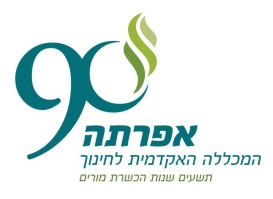 היחידה לכניסה להוראה ופיתוח מקצועיהרשמה לקורסי כניסה להוראה שנה"ל תשע"ההרשמה לקורס:       אנא מלא/י את שם הקורס הרצוי. ללא ציון הקורס לא נוכל לסיים הליך הרשמה* שם מלא:       מספר ת.ז:      כתובת:       מספר טלפון:      מספר טלפון נייד:       דואר אלקטרוני:       למדתי לתואר ולתעודת הוראה ב:       במסלול ובהתמחות:       עובד בבית-ספר:       כתובת בית-הספר:       ביישוב:       בכיתות:       במקצועות / בתפקיד:       מספר שעות:       טלפון בבית-ספר:       סמל מוסד:       מגזר:       פיקוח:       העסקה בתנאי רפורמה:  
כן
לאמחוז מטפל:      הערות:      למידע נוסף היכנסו לאתר הבית של מכללת אפרתה:  www.emuna-efrata.ac.ilהרשמה ומידע החל מחודש ספטמבר בטלפון: 1800-800-206להרשמה יש למלא את הטופס המצורף באתר בציון שם הקורס ולשלוח לדוא"ל: knissalehoraa@macam.ac.il